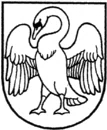 Lietuvos Respublikos biudžetinių įstaigų įstatymo 9 straipsnio 2 dalies 1 punktu,  Lietuvos Respublikos darbo kodekso 126, 127 ir 128 straipsniais,  atsižvelgdamas į Vardenio Pavardenio 20.. m. ................. d. prašymą:S u t e i k i u  kasmetinių atostogų dalį pareigos Vardas Pavardė 202.... m. ........ d. – 202.. m. ....... d. (xx. d. d.) už darbo metus nuo 202... m. ...... ... d. iki 202.. m. ....... .. d. Nurodau atostoginius išmokėti kartu su x mėnesio darbo užmokesčiu (2 punktas rašomas, kai atostoginius reikia išmokėti kartu su atlyginimu).Šis įsakymas gali būti skundžiamas Lietuvos Respublikos darbo kodekso nustatyta tvarka Lietuvos Respublikos valstybinės darbo inspekcijos Kauno darbo ginčų komisijai (L. Sapiegos g. 12, Kaunas).Direktorius	Vardas PavardėParengėVardas PavardėBIUDŽETINĖS ĮSTAIGOS DIREKTORIUS ĮSAKYMASDĖL KASMETINIŲ ATOSTOGŲ DALIES SUTEIKIMO VARDAS PAVARDĖ 2021 m.                    d. Nr. 